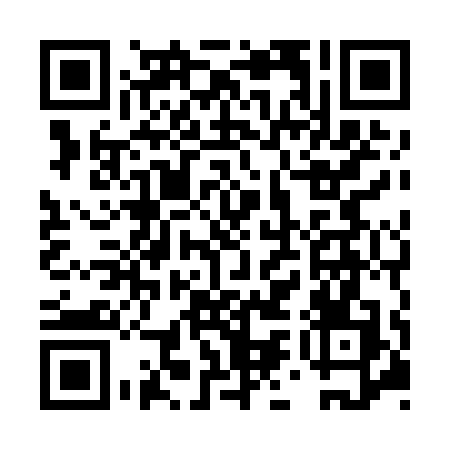 Ramadan times for Benadjidi, CameroonMon 11 Mar 2024 - Wed 10 Apr 2024High Latitude Method: NonePrayer Calculation Method: Muslim World LeagueAsar Calculation Method: ShafiPrayer times provided by https://www.salahtimes.comDateDayFajrSuhurSunriseDhuhrAsrIftarMaghribIsha11Mon5:205:206:2912:313:456:336:337:3812Tue5:195:196:2912:303:456:326:327:3813Wed5:195:196:2812:303:446:326:327:3714Thu5:195:196:2812:303:436:326:327:3715Fri5:185:186:2712:303:436:326:327:3716Sat5:185:186:2712:293:426:326:327:3717Sun5:175:176:2612:293:416:326:327:3718Mon5:175:176:2612:293:406:326:327:3719Tue5:165:166:2512:283:406:326:327:3720Wed5:165:166:2512:283:396:326:327:3721Thu5:155:156:2412:283:386:316:317:3722Fri5:155:156:2412:283:376:316:317:3623Sat5:145:146:2312:273:366:316:317:3624Sun5:145:146:2312:273:366:316:317:3625Mon5:135:136:2212:273:356:316:317:3626Tue5:135:136:2212:263:346:316:317:3627Wed5:125:126:2212:263:336:316:317:3628Thu5:125:126:2112:263:326:316:317:3629Fri5:115:116:2112:253:316:306:307:3630Sat5:115:116:2012:253:306:306:307:3631Sun5:105:106:2012:253:296:306:307:361Mon5:105:106:1912:253:296:306:307:362Tue5:095:096:1912:243:286:306:307:353Wed5:095:096:1812:243:276:306:307:354Thu5:085:086:1812:243:266:306:307:355Fri5:085:086:1712:233:256:306:307:356Sat5:075:076:1712:233:256:306:307:357Sun5:075:076:1612:233:266:296:297:358Mon5:065:066:1612:233:266:296:297:359Tue5:055:056:1512:223:276:296:297:3510Wed5:055:056:1512:223:276:296:297:35